COSE Business Contact form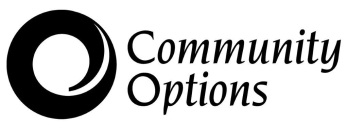 Business Name:Business Phone #:Business Address:Business Address:Dates of Contact:Dates of Contact:Name of Contact:                                                                Position Applied For:Name of Contact:                                                                Position Applied For:Form of Contact:        Online        In Person        Telephone        Other:_____________Form of Contact:        Online        In Person        Telephone        Other:_____________Resume submitted: Y  N               Cover Letter submitted:    Y  NResume submitted: Y  N               Cover Letter submitted:    Y  NNotes: Reasoning for contact – follow up contact – etc. Notes: Reasoning for contact – follow up contact – etc. Business Name:Business Phone #:Business Address:Business Address:Dates of Contact:Dates of Contact:Name of Contact:                                                                Position Applied For:Name of Contact:                                                                Position Applied For:Form of Contact:        Online        In Person        Telephone        Other:_____________Form of Contact:        Online        In Person        Telephone        Other:_____________Resume submitted: Y  N               Cover Letter submitted:    Y  NResume submitted: Y  N               Cover Letter submitted:    Y  NNotes: Reasoning for contact – follow up contact – etc. Notes: Reasoning for contact – follow up contact – etc. Business Name:Business Phone #:Business Address:Business Address:Dates of Contact:Dates of Contact:Name of Contact:                                                                Position Applied For:Name of Contact:                                                                Position Applied For:Form of Contact:        Online        In Person        Telephone        Other:_____________Form of Contact:        Online        In Person        Telephone        Other:_____________Resume submitted: Y  N               Cover Letter submitted:    Y  NResume submitted: Y  N               Cover Letter submitted:    Y  NNotes: Reasoning for contact – follow up contact – etc. Notes: Reasoning for contact – follow up contact – etc. 